　平成３０年度　　南相馬市立幼小中学校食育広報　　　　平成３１年３月　　日発行〈第１１号〉「子どもたちの健やかな成長を願って」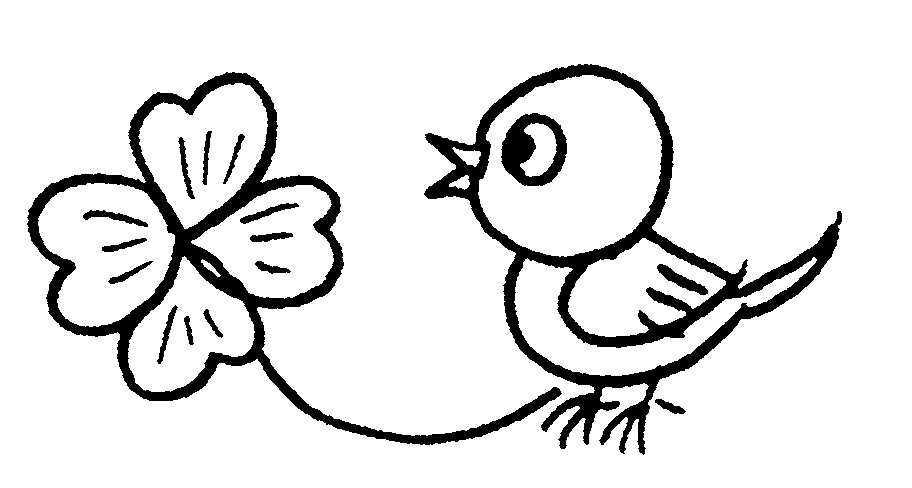 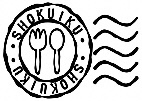 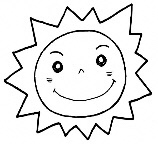 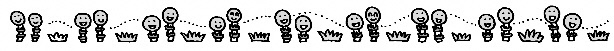 　南相馬市教育委員会　℡０２４４―２４－５２８３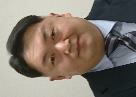 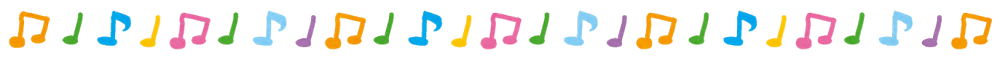 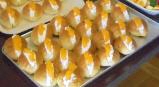 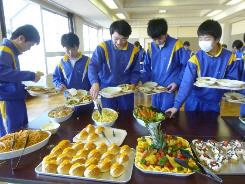 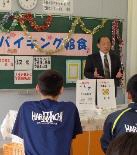 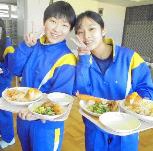 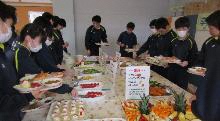 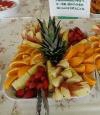 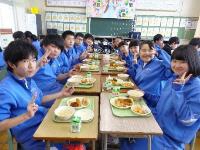 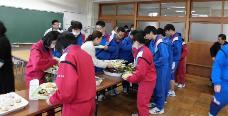 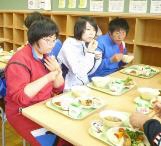 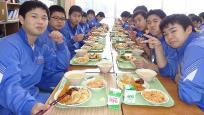 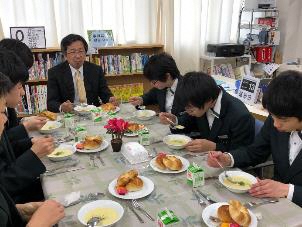 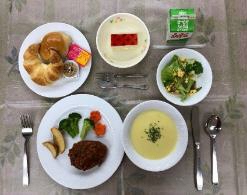 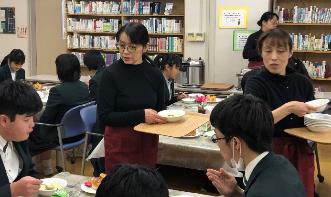 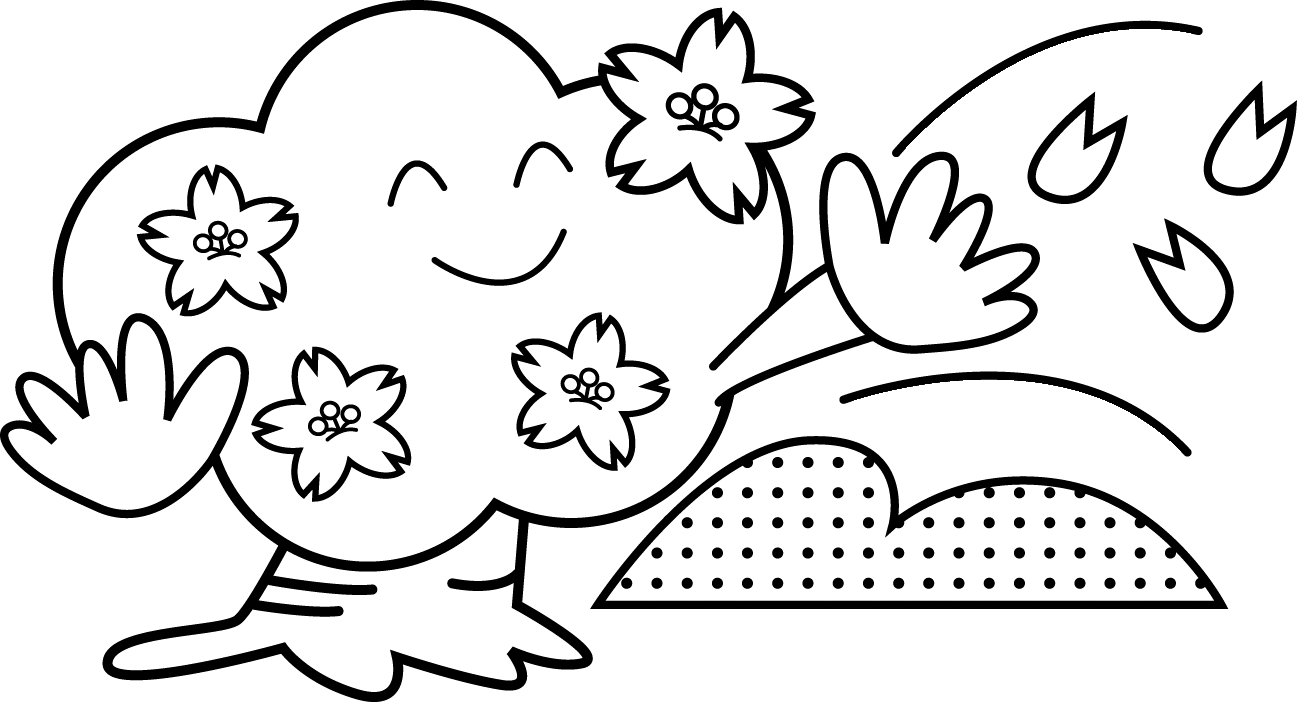 南相馬市の「プチぷよ」をご存知ですか？　南相馬市の鹿島区にあるカヤノキファームさんでつくられているミニトマト「プチぷよ」は１０月～３月の間が一番おいしくなるミニトマトです。色は黄色と赤の２種類があり、果肉がやわらかく、味はとても甘いです。　３月７日の給食に登場したときには、トマトが苦手な子も挑戦して食べることができました。子どもたちは地元のおいしい食材に関心をもつことができたようです。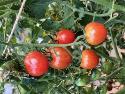 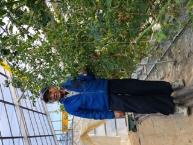 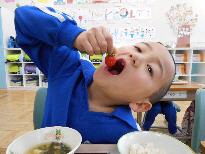 